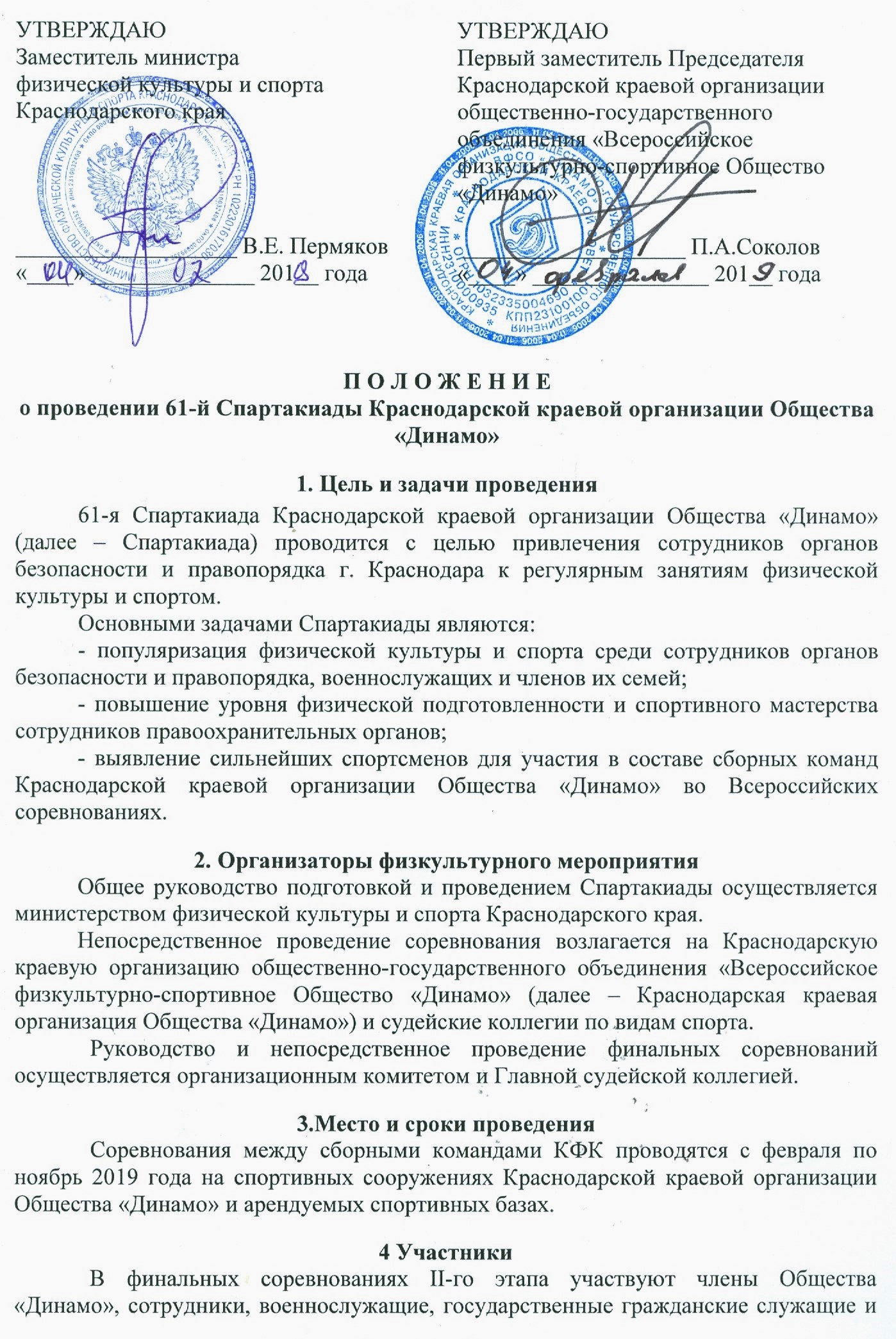 работники государственных органов и организаций, стажеры, курсанты имеющие допуск врача, служебные удостоверения установленного образца, военный билет, паспорт. В случае отсутствия указанных документов участник к соревнованиям не допускается.Участник соревнований может участвовать во всех видах соревнований Спартакиады.При совпадении сроков проведения финальных соревнований с всероссийскими, международными и краевыми соревнованиями перезачет по видам спорта, включенным в программу Спартакиады не предоставляется.5. Программа мероприятияВ программу Спартакиады включены соревнования по 8-мивидам спорта.Соревнования проводятся по трем группам:I группа: (5 команд)- Главное управление Министерства внутренних дел России по Краснодарскому краю (ГУ МВД РФ по КК);-Управление федеральной службы исполнения наказания России по Краснодарскому краю(УФСИН РФ по КК);- Пограничное Управление федеральной службы безопасности России по Краснодарскому краю (ПУ ФСБ РФ по КК);- Краснодарский университет МВД России (КрУ МВД РФ);- Главное управление Федеральной службы войск национальной гвардии Российской Федерации по Краснодарскому краю (ГУ ФСВ НГ РФ по КК).II группа:  (5 команд)- Следственное управление Следственного комитета Российской Федерации по Краснодарскому краю (СУ СК РФ по КК); - Управление федеральной службы безопасности России по Краснодарскому краю (УФСБ России по КК);- Центр специальной информации ФСО России в Краснодарском крае (ЦССИ ФСО РФ в КК);- Управление МВД России по г.Краснодару (УМВД РФ по г.Краснодару);- Управление федеральной службы судебных приставов по Краснодарскому краю (УФССП по КК).III группа:  (5 команд)- Управление на транспорте МВД России по Южному федеральному округу (УТ МВД РФ по ЮФО);- Отдел государственной фельдъегерской службы России в г. Краснодаре (ОГФС РФ в г.Краснодаре);-Краснодарская таможня (Таможня);-Управление федеральной налоговой службы России по Краснодарскому краю (УФНС РФ по КК);- Главное управление министерства чрезвычайных ситуаций России по Краснодарскому краю (ГУ МЧС РФ по КК);- Войсковая часть 6820 (ФСВ НГ РФ по КК).	За неучастие в одном из видов команда получает ноль (0) очков. 	Общекомандное место в комплексном зачете определяется по шести лучшим результатам занятых командами в соревнованиях по восьмивидам спорта. При равенстве набранных в общекомандном комплексном зачете очков у нескольких команд преимущество получает команда, завоевавшая большее количество первых, вторых, третьих и т.д. мест в отдельных видах программы Спартакиады.Стрельба из боевого ручного стрелкового оружия (ПМ)Лично-командные соревнования.Соревнования проводятся в соответствии с правилами служебно-прикладного вида спорта «Стрельба из боевого ручного стрелкового оружия», утвержденными Минспортом России.Состав команды – КФК 1 и 2 группы4 участника (3 мужчины и 1 женщина), КФК 3 группы – 3 участника. Форма одежды – произвольная. Для выполнения упражнения по стрельбе каждый спортсмен должен иметь боевые патроны и оружие.Все стрелковые упражнения выполняются из пистолета Макарова, положение для стрельбы стоя с одной руки. УпражнениеПБ-1 – стрельба на  по неподвижной мишени № 4 (спортивная), 3 пробных и 10 зачетных выстрелов. Время на стрельбу: пробные – 3 мин., зачетные – 10 мин. Упражнение ПБ-2(ж) – стрельба на 25 м. по неподвижной мишени № 4 (спортивная), 5 пробных, 20 зачетных выстрелов (2 серии по 10 выстрелов). Время на стрельбу: пробные – 5 мин., на каждую серию 10 мин.Упражнение ПБ-3(м) - стрельба на 25 м. по неподвижной мишени № 4 (спортивная), 5 пробных, 30 зачетных выстрелов (3 серии по 10 выстрелов). Время на стрельбу: пробные – 5 мин., на каждую серию по 10 мин.Командное первенство определяется по наибольшей сумме очков, набранныхучастниками команды в упражнении ПБ-1. При равенстве суммы очков у двух и более команд, преимущество дается команде, имеющей большее количество первых, вторых и последующих мест в упражнении ПБ-1.В упражнении ПБ-1 победители и призеры определяются в каждой группе. В упражнении ПБ-3(м) участвуют 10 спортсменов, показавших лучшие результаты в упражнении ПБ-1.В упражнении ПБ-2(ж) участвуют 5 спортсменок, показавших лучшие результаты в упражнении ПБ-1.5.2.	Легкоатлетическая эстафета 4х400 метровСоревнования проводятся в соответствии с правилами, утвержденными Минспортом России по виду спорта «Легкая атлетика»Состав команд 4 участника (независимо от пола). Форма одежды спортивная,обувь – на усмотрение участника. Программа соревнований: эстафета 4 х 400 метровБег проводится по отдельным дорожкам на протяжении первого этапа, а также часть второго этапа до ближайшей точки перед выходом на общую дорожку. Палочку можно передавать только в специальной зоне (коридор 20м. в длину). Передача палочки вне зоны приведет к дисквалификации. Каждый участник эстафетной команды может бежать только один этап.Бегуны третьего и четвертого этапов расставляются под руководством назначенного судьи в том же порядке (от первой к последующим дорожкам), какой занимают члены их команды при входе на последний виражСтарт выполняется из положения стоя. По команде « На старт! » участники бега занимают удобное для них положение у линии старта, не касаясь руками или ногами стартовой линии или дорожки за ней. Убедившись в готовности участников, стартер подает команду « Внимание! », по которой участники должны сразу же принять наиболее удобное положение для начала бега и прекратить всякое движение. Сигнал к началу бега стартер дает выстрелом из стартового пистолета или командой « Марш! », сопровождаемой резким опусканием ранее поднятого стартового флага, после того как стартер убедился, что все участники заняли правильное стартовое положение и не двигаются.Командное место определяется по наименьшему времени.. Легкая атлетика. Бег 1500м., 3000м.Соревнования проводятся в соответствии с правилами, утвержденными Минспортом России по виду спорта «Легкая атлетика»Соревнования лично-командные. Состав команды – КФК 1-ой и 2-ой групп 4 участника (3 мужчины и 1 женщина), КФК 3-ей группы – 3 участника.Старт выполняется из положения стоя. По команде «На старт!» участники бега занимают удобное для них положение у линии старта, не касаясь руками или ногами стартовой линии или дорожки за ней. Сигнал к началу бега стартер дает выстрелом из стартового пистолета или командой «Марш!», сопровождаемой резким опусканием ранее поднятого стартового флага, после того как стартер убедился, что все участники заняли правильное стартовое положение и не двигаются.Спортсменына старте выстроены в порядке определенном организаторами.Программа соревнований:. – женщины; . – мужчины. В 3-ей группе все участники бегут 3000 метров, определение результатов общее для мужчин и женщин.Форма одежды спортивная, обувь – на усмотрение участника.В соревнованиях на личное первенство разрешается заявить 2-х спортсменов от команды.Командное первенство определяется по сумме очков, набранными всеми участниками команды независимо от пола в соответствии с таблицей:В случае равенства очков у двух и более команд преимущество получает команда, имеющая больше первых, вторых и т.д. мест, занятых участниками в личном зачете на отдельных дистанциях.Мини-футболСоревнования проводятся в соответствии с действующими правилами, утвержденными Минспортом России по виду спорта «Мини-футбол».Заявочный состав команды – 15 спортсменов и 1 представитель. В игре участвуют 10 человек, в т.ч. 4 полевых, 1 вратарь и 5 запасных игроков. Только игроки, записанные в протокол, могут играть в матче. Замена игроков, из числа заявленных на игру, неограниченна. Игра проводится на поле длинной 25- и шириной 15-. Используются минифутбольные ворота шириной  и высотой  по внутреннему измерению.Предварительные игры проводятся в 2 тайма по 15 минут, стыковые и финал по 20 минут тайм. Во всех играх последняя минута каждого тайма играется с учетом «чистого» времени.Перерыв между таймами не более 10 мин., со сменой ворот.В группах встречи команд проводятся по круговой системе в один круг.Места команд в группах определяются по наибольшему количеству набранных очков.Очки начисляются:за выигрыш – 3 очка;за ничью – 1 очко;за проигрыш – 0 очков.	В случае равенства очков у двух и более команд, преимущество имеет команда по следующим результатам:по наибольшему количеству побед во всех встречах;по результатам игр(ы) между собой (число очков, разность забитых и пропущенных мячей, количество забитых мячей);по лучшей разности забитых и пропущенных мячей во всех играх;по наибольшему количеству забитых мячей во всех играх;по наименьшему количеству дисциплинарных нарушений (в том числе: предупреждение – 1 штрафное очко, удаление – 3).по жребию.Служебный биатлонСостав команды – 5 человек (независимо от пола). Форма одежды спортивная. Для выполнения стрельбы каждый спортсмен должен иметь оружие и боевые патроны. Кросс  со стрельбой из «ПМ» на двух огневых рубежах по 5 выстрелов по мишени №4 (спортивная), от огневого рубежа до мишени – .Пистолет «ПМ» на предохранителе и магазин, снаряженный 5-ю патронами, находится на огневом рубеже. Участник, прибыв на огневой рубеж, принимает положение для стрельбы, вставляет магазин в пистолет, досылает патрон в патронник и производит пять выстрелов в мишень. По окончании стрельбы участник, не покидая огневого рубежа, извлекает пустой магазин из пистолета, снимает затвор с затворной задержки, ставит пистолет на предохранитель и только после этого продолжает движение по трассе. Прибыв на второй огневой рубеж, участник совершает те же действия с оружием, что и на первом огневом рубеже и только после этого продолжает движение по трассеПопадание засчитывается, если пробоина находится в площади черного круга или касается внешней границы черного круга.За каждый промах в стрельбе, добавляется 10 сек. штрафного времени к результату в кроссе.Командное первенство определяется по наименьшей сумме мест всех членов команды в летнем биатлоне. При равенстве очков у двух и более команд преимущество получает команда, имеющая большее количество первых, вторых и последующих личных мест.Победитель в личном первенстве определяется в каждой группе. За каждого, не выставленного участника – последнее место в личном зачете.ПлаваниеСостав команды – 4 человека ( независимо от пола).Соревнования проводятся в соответствии с действующими правилами, утвержденными Минспортом России по виду спорта «Плавание».Программа соревнований: эстафета 4 чел. х  – вольным стилем, 100м. вольным стилем.Командное место определяется по наименьшему времени, показанному всеми членами команды в эстафете. В случае одинакового результата у двух и более команд, преимущество отдается команде, имеющей лучший индивидуальный результат в плавании на , далее второй результат и т.д.Команда, в составе менее 4 человек, к участию в соревнованиях не допускается.Личное место определяется на дистанции 100м. вольным стилем. В соревнованиях на личное первенство участвуют спортсмены, показавшие лучшие индивидуальные результаты в эстафете.Гиревой спорт (гиревая эстафета)Соревнования командные. Соревнования проводятся в соответствии с действующими правилами, утвержденными Минспортом России по виду спорта «Гиревой спорт».Состав команды 4 человека (муж.), любой весовой категории. Вес гири-.Спортсмены выполняют упражнение – толчок двух гирь, время на выполнение упражнения – 2 минуты для каждого участника.Спортсмен закидывает две гири на грудь (И.П.), выталкивает их при помощи подседа на полностью выпрямленные руки над головой, фиксирует их и после счета судьи принимает исходное положение (гири на груди).Не засчитывается, если:- есть дожим гири вверху;- нет фиксации (рук, ног);- есть потеря равновесия;- смена положения рук во время подседа.При спуске гирь вниз или на помост, или при остановке гирь на плечах, выполнение упражнения останавливается.Победители в командном зачете определяются по наибольшему количеству повторений. При равенстве очков у двух и более команд, победителем становится команда, имеющая меньший вес всех участников.ВолейболСоревнования проводятся в соответствии с действующими правилами, утвержденными Минспортом России по виду спорта «Волейбол».Заявочный состав команды - 15 спортсменов и 1 представитель. В игре участвуют 12 человек. Стартовый состав - 6 человек. Только игроки, записанные в протокол, могут выйти на площадку и играть в матче.Встречи команд в группе проводятся по круговой системе в один круг из трех партий, в которых каждый розыгрыш мяча выигрывает очко.Партия выигрывается командой, которая первой наберет 25 очков с минимальным преимуществом в 2 очка. В случае равного счета 24-24, игра продолжается до достижения преимущества в 2 очка (26-24, 27-25 и т.д.).Места определяются по наибольшей сумме очков, набранной командой в играх. За победу команде начисляется 2 очка, за поражение 1 очко.НаграждениеКоманды, занявшие I, II, III место по отдельным видам Спартакиады в своей группе, награждаются кубками министерства физической культуры и спорта Краснодарского края,а участники команды медалями министерства физической культуры и спорта Краснодарского края. В случае равенства очков у двух и более команд преимущество получает команда, имеющая больше первых, вторых и т.д. мест.Участники, занявшие I, II, III место в отдельных видах программы Спартакиады, награждаются медалямиминистерства физической культуры и спорта Краснодарского края соответствующих степеней.Коллективы физической культуры - победители и призеры в комплексном зачете, награждаются кубками министерства физической культуры и спорта Краснодарского края и грамотами Краснодарской краевой организации Общества «Динамо».Председатели коллективов ФК, занявших I место в комплексном зачете, награждаются ценными подарками и грамотами, занявших II - III место – грамотами.Обеспечение безопасности участников и зрителей	Спартакиада проводится на сооружениях, отвечающих требованиям соответствующих нормативных правовых актов, действующих на территории Краснодарского края и направленных на обеспечение общественного порядка и безопасности участников и зрителей.	Ответственные исполнители:	- руководители спортивных сооружений:	- главный судья соревнований.	Оказание скорой медицинской помощи осуществляется в соответствии с приказом Министерства здравоохранения Российской Федерации от 1 марта 2016 г. № 134н «О порядке организации оказания медицинской помощи лицам, занимающимися физической культурой и спортом (в том числе при подготовке и проведении физкультурных мероприятий и спортивных мероприятий), включая порядок медицинского осмотра лиц, желающих пройти спортивную подготовку, заниматься физической культурой и спортом в организациях и (или) выполнить нормативы испытаний (тестов) Всероссийского физкультурно-спортивного комплекса «Готов к труду и обороне».Страхование участников	Участие в Спартакиаде осуществляется только при наличии полиса обязательного медицинского страхования и страхового полиса от несчастного случая (оригинал), жизни и здоровья, который предоставляется в мандатную комиссию на каждого участника соревнований. Страхование участников может производится как за счет бюджетных, так и внебюджетных средств, в соответствии с действующим законодательством Российской федерации и Краснодарского края.Финансовые условияГосударственное бюджетное учреждение Краснодарского края «Центр развития спорта»предоставляет командные призы (кубки) и медали.Расходы, связанные с командированием судей Краснодарской краевой организации Общества «Динамо» (командировочные расходы, проезд, проживание) арендой спортивных объектов, оплатой заработной платы приглашенных судей и обслуживающего персонала, приобретением личных призов (ценных подарков), несёт Краснодарская краевая организация Общества «Динамо».Заявки на участие	В мандатную комиссию в день заседания Главной судейской коллегии подаются:	- именные заявки, по установленной форме (приложение);	- оригинал договора (страхового полиса) о страховании жизни и здоровья от несчастных случаев для государственных гражданских служащих и работников государственных органов и организаций, стажеров.	- полис обязательного медицинского страхования.ПриложениеРезолюция председателя мандатной комиссии      __________________________________________________                                (подпись)ЗАЯВКАОт команды  ____________________________________________________________________________________________________ на участие в соревнованиях ___________________________________________________________________________ проводимых с			 по 		                 2019 года в г. КраснодареК участию в соревнованиях допускается 					 человек 							(подпись врача и печать мед..учреждения)Представитель: __________________________________________________________________________________(подпись)							(Ф.И.О.)Руководитель организации      	_______________________________              (подпись)М.П.№ п/пВид соревнований спартакиадыМаксимальный численный состав команды1Стрельба из боевого ручного стрелкового оружия1 и 2 группа - 4 участника (3 мужчины, 1 женщина), 3 группа – 3 участника2Легкоатлетическая эстафета 4 х 400 метров4 участника (независимо от пола)3Легкаяатлетика бег 1500м. (женщины), 3000м. (мужчины)1 и 2 группа - 4 участника (3 мужчины, 1 женщина), 3 группа – 3 участника4Футбол (мини-футбол)10 участников (мужчины)5Служебный биатлон5 участников (независимо от пола)6Плавание(эстафета 4х50м.)4 участника (независимо от пола)7Гиревой спорт (гиревая эстафета)4 участника (мужчины)8Волейбол10 участников1 место–6очк.4 место–3очк.2 место–5очк.5 место–2очк.3 место–4очк.6 место–1очк.место123456789101112131415161718192021222324252627282930 и т.д.очки353230282625242322212019181716151413121110987654321Кубок шт.Медаль шт.1 м – 27 шт.2 м – 27 шт.3 м – 27 шт.1 м – 161 шт.2 м – 161 шт.3 м – 161 шт.Итого81 шт.483 шт.№ п/пФамилия имя отчествоДолжностьЗвание Дата (число, месяц, год)   рожденияСпортивный разряд, звание Подпись врача, печать мед. учреждения 123456